Благовещенский  сельский Совет депутатов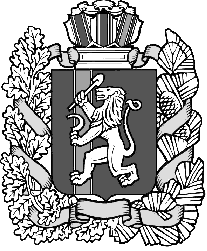 Ирбейского  района Красноярского краяРЕШЕНИЕ09.11.2015 г                            с. Благовещенка                                             № 29 О внесении изменений в решение Благовещенского Сельского совета депутатов от 25.05.2009 г № 19 «Об утверждении «Правил благоустройства, соблюдения чистоты и охраны зеленых насаждений» на территории Благовещенского сельсовета»          В соответствии со ст. 261 Гражданского кодекса Российской Федерации, Благовещенский сельский Совет депутатов РЕШИЛ:      1. Внести изменения в решение Благовещенского Сельского совета депутатов от 25.05.2009 г № 19 «Об утверждении «Правил благоустройства, соблюдения чистоты и охраны зеленых насаждений» на территории Благовещенского сельсовета», п.1 Правил не распространяется на собственников земельных участков, т.к. право собственности на земельный участок распространяется на находящиеся в границах этого участка поверхностный (почвенный) слой и водные объекты, находящиеся на нем растения.   Собственник земельного участка вправе использовать по своему усмотрению все, что находится над и под поверхностью этого участка, если иное не предусмотрено законом о недрах, об использовании воздушного пространства, иными законами и не нарушает прав других лиц.        2. Контроль за исполнением настоящего решения возложить на главу Благовещенского сельсовета Чумакову В. Н.         3. Настоящее решение вступает в силу в день, следующим за днем его официального опубликования в печатном издании «Вестник Благовещенского сельсовета». Глава Благовещенского сельсовета                                    В.Н. Чумакова